Different types of plansLesson PlanProgramme Plan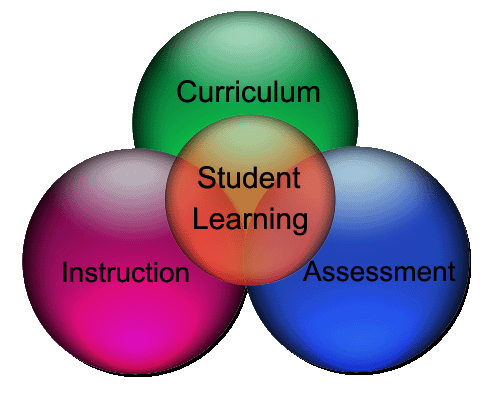 The purpose of a programme plan is to provide an overview of learning in a subject across year levels.  It is a description of the big ideas in a subject and focuses on curriculum progression and pathways.  Based on the curriculum, it supports a broad vision and goals that maybe school wide or relate to community, special character, curriculum concepts, competencies and/or values.  A programme plan can be presented as a long term plan of 1-3+ years duration and is regularly reviewed.  It identifies the range of formative and summative assessments that could be carried out and is usually developed by groups of kaiako, a department or faculty and may involve input by the wider whānau.  Te Reo Māori Yrs 11-13 is an example of a programme plan.Unit Plan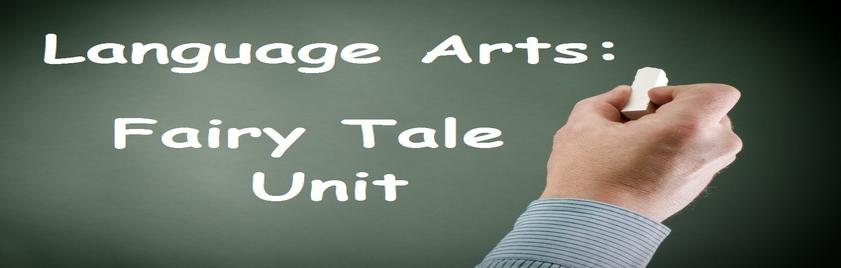 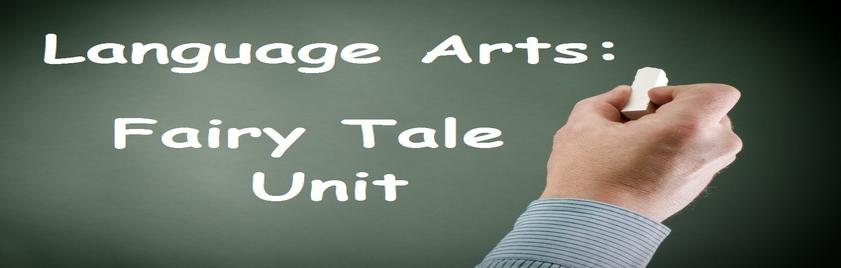 The purpose of a unit plan is to provide detail of the programme plan in action by chunking the learning into time-specific blocks.  Unit plans are often centred around a kaupapa and may focus on one particular learning area or strand, or conversely, integrate several learning areas or strands.  Unit plans include specific learning outcomes based on achievement objectives/whāinga paetae and identify the type of formative and summative assessments that will be carried out.  The duration of a unit plan can range from 2 – 6 weeks or more, and are usually developed by a group of kaiako, or by an individual kaiako.  Te Taumāhekeheke o te Ao is an example of a unit plan.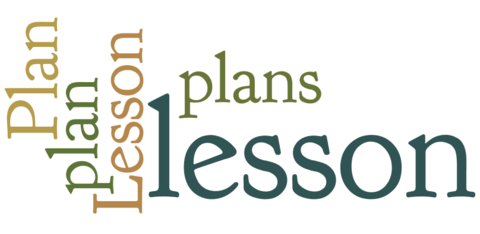 The purpose of a lesson plan is to provide specific detail of the unit plan in action eg. what will be taught, and how it will be taught.  It is a minute-by-minute sequence of actions/interactions intended to achieve a specifc outcome.  The specific outcome would derive from an achievement objective/whāinga paetae usually based on a kaupapa within a learning strand.  Asking students to reflect on their learning within the lesson may be part of the assessment.  Lessons can be 30 minutes to 1 hour in duration and are planned by individual kaiako.  An example of a lesson plan may look like this:Te Reo / Language focusTe Reo ā-wahaAra Reo / Modes of language focusWhakarongo / KōreroĀheinga Reo / PurposeTe tuku me te whakautu pātaiRautaki whakaako Kimihia tō hoa